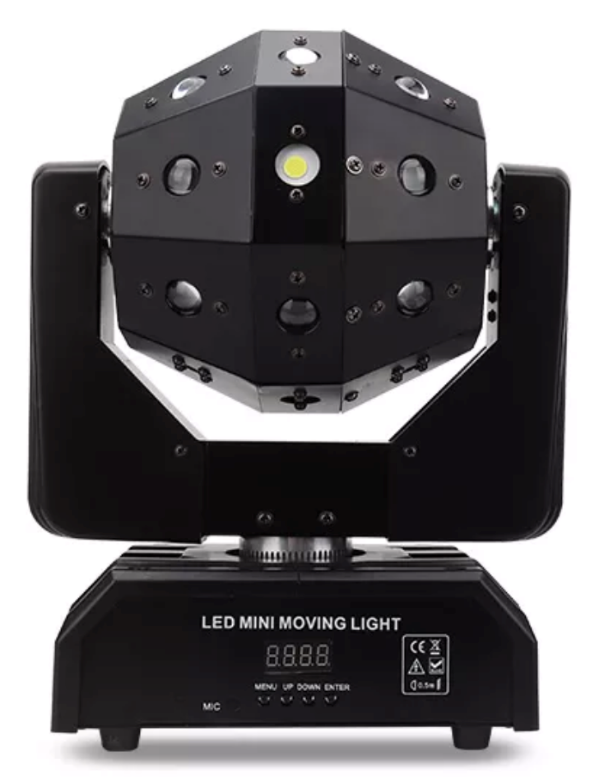 Оптика и источник светаНапряжение: AC110 / 220V 50-60 ГцПотребляемая мощность: 120 ВтИсточник света: 16 * 3Вт R4/G4/B4/W4 светодиод высокой яркостиКрасный лазер: 100 МВт * 2Зеленый лазер: 50 МВт * 2Стробоскоп: 4 * 15 ВтКаналы управления: 16/18 каналовСкорость пересечения сцены: 0,1-25,5 секундыРежимы: DMX512, ведущий и ведомый, реакция на звук или авто-режимПоворот/наклон: 600°Сертификация: CE, RoHSКомплектация и весВес: 5,5 кгРазмеры: 260*160*330 мм